2. KlassenarbeitKaiser Nero und der Brand von RomMUNUS I: Erschließung – WortschatzNotiere aus dem lat. Text mindestens vier verschiedene Begriffe zum Sachfeld „Brand“ (ohne Übersetzung). Schreibe die Wörter so auf, wie sie auch im lateinischen Text stehen (mit Zeilenangabe).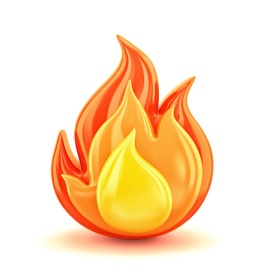 MUNUS II: Erschließung – VerbformenUnterstreiche alle Verbformen, auch Infinitive, im lat. Text und bestimme ihre Form in deinem Heft.MUNUS III: ÜbersetzungÜbersetze den folgenden Text in angemessenes Deutsch. Wer ist schuldig?Schon während des verheerenden Brandes in Rom 64 n.Chr. gab es verschiedene Meinungen darüber, wer die Schuld daran trug. Marcus und Titus diskutieren darüber.Munus IV: Interpretation – Zum Text Marcus und Titus diskutieren heftig darüber, wer den Brand in Rom gelegt hat. Gib in eigenen Worten wieder, wen und warum Titus und Marcus beschuldigen.MUNUS v: Interpretation – Kaiser Nero (Zeitungstitel)In der Zeitung ZEIT (online) erschien am 04. Mai 2016 ein Artikel zum Kaiser Nero mit folgendem Titel:„Nero – Ein unsterbliches Monster? Nero ist als Muttermörder, Brandstifter und psychopathischer Tyrann in die Geschichte eingegangen. Hartnäckig hält sich dieses Bild.[…]“2Nimm begründet Stellung zu dieser Aussage und erläutere dabei dein bisher gewonnenes Bild von Kaiser Nero.Alternative Aufgabenstellung zur Interpretation:MUNUS v: Interpretation – Kaiser Nero (Tacitus)Der Historiker Tacitus schreibt in seinen Annales 15,38-433 über den Brand Roms und die Rolle, die Nero dabei gespielt hat. Beurteile, ob der Vorwurf, Nero hätte den Brand in Rom selbst gelegt, berechtigt ist, und beziehe auch die Informationen aus dem Übersetzungstext und der folgenden Quelle mit ein:ErwartungshorizontMUNUS I: Erschließung – WortschatzPro Begriff 2 Punkte (insg. 8 Punkte)MUNUS II: Erschließung – Verbformen Pro Unterstreichung (0,5 Punkte) und Formenbestimmung  (0,5 Punkte)  1 Punkt (insg. 14 Punkte)Zeile 1: saevient = 3. Pl. Futur aktivZeile 1: delebunt = 3. Pl. Futur aktivZeile 2: incendit = 3. Sg. Perfekt aktivZeile 3: audivi = 1. Sg. Perfekt aktivZeile 3: fecisse = Infinitiv Perfekt aktivZeile 4: perire = Infinitiv Präsens aktivZeile 4: cupivit = 3. Sg. Perfekt aktivZeile 5: putant = 3. Pl. Präsens aktivZeile 5: incendisse = Infinitiv Perfekt aktivZeile 6: parabit = 3. Sg. Futur aktivZeile 7: dicunt = 3. Pl. Präsens aktivZeile 7: sunt = 3. Pl. Präsens aktivZeile 8: sunt = 3. Pl. Präsens aktivZeile 8: diruent = 3. Pl. Futur aktivMUNUS III: ÜbersetzungMunus IV: Interpretation – Zum Text Titus (Anschuldigung und Gründe insg. 4 Punkte)beschuldigt Nero (Z. 3+5)Nero schreckte sogar nicht davor zurück, seine eigene Mutter umzubringen (Z. 4) viele Menschen sehen in Nero den Brandstifter (Z. 5)Nero hat bereits viel Übel über die Römer gebracht (Z. 6)Marcus (Anschuldigung und Gründe insg. 4. Punkte)beschuldigt die Christen (Z.8)die Christen sind Staatsfeinde (Z.8)es gibt viele Gerüchte über Nero (Z.7) insg. 8 PunkteMUNUS v: Interpretation – Kaiser Nero (Zeitungstitel)Die Schülerinnen und Schüler haben verschiedene Möglichkeiten der Beurteilung. Hierbei sollte jedoch insgesamt deutlich werden, dass das Zitat nicht uneingeschränkt angenommen werden kann.Titel evoziert rein negative Sichtweise auf NeroAspekte, die die Annahme eines unsterblichen Monsters bestärken: grausame Christenverfolgung (vgl. lat. Text Z. 8), Ermordung nahestehender Personen (vgl. lat. Text Z. 4), Ich-bezogene Persönlichkeit (Bau des Koloss, Vergleich mit Göttern, Bau der domus aurea)Aspekte, die die Annahme eines unsterblichen Monsters widerlegen: beim Volk beliebt aufgrund von Bemühen um erschwingliche Nahrungsmittel und Veranstaltung von Spielen; nach Brand von Rom umfängliche Maßnahmen zum Brandschutz und Versorgung der hungernden, obdachlosen Bevölkerung Gerüchte um Brandstiftung durch Nero hielten sich in der Antike hartnäckig moderne Geschichtswissenschaft spricht Nero vom Vorwurf der Brandstiftung freiaufgrund von Neros Vorliebe zur Musik und für Wagenrennen entsteht der Eindruck, dass er mehr Künstler als Kaiser wardas Attribut des Tyrannen berechtigt, Ermordung jedoch in der Antike häufig ergriffenes Mittel zum Machterhalt   insg. 15 PunkteAlternative Aufgabenstellung zur Interpretation: MUNUS v: Interpretation – Kaiser Nero (Tacitus)Die Schülerinnen und Schüler haben verschiedene Möglichkeiten der Beurteilung. Hierbei sollte jedoch insgesamt deutlich werden, dass es als umstritten anzusehen ist, ob Nero tatsächlich den Brand in Rom gelegt hat.Aspekte, die den Vorwurf der Brandstiftung bestärken:grausame Christenverfolgung, Schuldzuweisung der Brandstiftung (vgl. lat. Text Z. 8)Nero als Ich-bezogene Persönlichkeit (Bau des Koloss, Vergleich mit Göttern, Bau der domus aurea)Gerüchte um Brandstiftung durch Nero hielten sich in der Antike hartnäckig (z.B. bei Ausbruch des Brandes habe er die Zerstörung Trojas besungen) (vgl. lat. Text Z. 5 + Auszug Annales Z. 9-12)Nero werden viele Gräueltaten zur Last gelegt (z.B. Ermordung nahestehender Personen) (vgl. lat. Text Z. 4)Aspekte, die den Vorwurf der Brandstiftung entkräften:der Kaiserpalast selbst litt unter dem Brand (vgl. Auszug Annales Z. 3-4)Nero hielt sich in Antium auf, als der Brand ausbrach (vgl. Auszug Annales Z. 1-2)nach Brand von Rom ergriff Nero umfängliche Maßnahmen zum Brandschutz und Versorgung der hungernden, obdachlosen Bevölkerung (vgl. Auszug Annales Z. 5-8)moderne Geschichtswissenschaft spricht Nero vom Vorwurf der Brandstiftung frei insg. 15 PunkteBewertungGewichtung: Übersetzung zu den übrigen Aufgaben  1:1, Zeitvorgabe: 90 MinutenMunus I: Erschließung – Wortschatz	 			08 PunkteMunus II: Erschließung – Verbformen 	 			14 PunkteMunus IV: Interpretation – Zum Text 				08 PunkteMunus V: Interpretation – Kaiser Nero (Zeitungstitel)		15 Punkteoder alternative Aufgabenstellung Kaiser Nero (Tacitus)	(15 Punkte)	Übersetzung: 56 WörterQuellen1 Bild Flammehttps://www.istockphoto.com/de/foto/feuerflamme-isoliert-auf-wei%C3%9F-clipping-pfad-enthalten-gm1281017225-379164411?utm_source=pixabay&utm_medium=affiliate&utm_campaign=SRP_image_sponsored&referrer_url=http%3A%2F%2Fpixabay.com%2Fde%2Fimages%2Fsearch%2Ffeuer%2520zeichnung%2F&utm_term=feuer+zeichnung  (Datum des letzten Zugriffs: 31.01.2022)2 Zeitungsartikelhttps://www.zeit.de/2016/20/nero-ruf-tyrann-berechtigung-geschichte  (Datum des letzten Zugriffs: 31.01.2022)3 Tacitus, Germania, Die Annalen, Goldmann Klassiker, Band 7518, München, S. 24412345678Marcus:     Flammae multos dies noctesque saevient et totam urbem delebunt.                    Quis urbem incendit?Titus:         Audivi Neronem incendium fecisse,                    quin etiam matrem audacem perire cupivit.                    Multi homines putant principem ipsum Romam incendisse.                     Quanta mala Nero nobis furore parabit? Marcus:     Num omnia, quae homines de Nerone dicunt, vera sunt?                    Isti Christiani hostes rei publicae sunt et urbem nostram igne diruent!Zeile 1: saevire, saevio: wütenZeile 4:quin etiam: ja sogarZeile 8:Christianus, Christiani m.: Christdiruere, diruo, dirui: zerstören, ruinieren12345678Marcus:     Flammae multos dies noctesque saevient et totam urbem delebunt. Marcus:     Die Flammen werden viele Tage und Nächte wüten und die ganze Stadt zerstören.                                       Quis urbem incendit?                    Wer hat die Stadt angezündet?Titus:         Audivi Neronem incendium fecisse,Titus:          Ich hörte, dass Nero den Brand gemacht hatte (+gelegt hatte),                    quin etiam matrem audacem perire cupivit.                    ja sogar wünschte er, dass seine mutige/mächtige Mutter zugrunde geht.                   Multi homines putant principem ipsum Romam incendisse.                    Viele Menschen glauben, dass der Princeps/der Kaiser selbst Rom angezündet hat.                    Quanta mala Nero nobis furore parabit?                    Wie viel(e) Übel wird Nero uns (noch) durch (seinen) Wahnsinn bereiten?Marcus:     Num omnia, quae homines de Nerone dicunt, vera sunt?Marcus:     Ist etwa alles, was die Menschen über Nero sagen, wahr?/Sind etwa alle Dinge, welche die                           Menschen über Nero sagen, wahr?                    Isti Christiani hostes rei publicae sunt et urbem nostram igne diruent!                    Diese Christen da sind Staatsfeinde/Feindes des Staates und werden unsere Stadt durch das                     Feuer zerstören!Note123456Punkte45-4039,5-3332,5-2726,5-20,520-8,58-0Note123456Fehler 0-1,52-3,54-5,56-7,58-11ab 11,5